CÁMARA DE REPRESENTANTES COMISIÓN TERCERA CONSTITUCIONAL PERMANENTE (ASUNTOS ECONÓMICOS)SESION ORDINARIA VIRTUALLEGISLATURA 2019– 2020(Del 20 de julio de 2019 al 20 de junio de 2020)ORDEN DEL DÍADe la Sesión Formal Virtual  del día miércoles 20 de mayo de 2020HORA 10:00 a.m.ILLAMADO A LISTA Y VERIFICACIÓN DEL QUÓRUMIICITACIÓN DEBATE DE CONTROL POLÍTICO SEGÚN PROPOSICIÓN N°. 010, DEL 16 DE ABRIL DE 2020, SUSCRITA POR TODOS LOS HONORABLES REPRESENTANTES INTEGRANTES DE LA COMISIÓN TERCERA CONSTITUCIONAL PERMANENTECitada: Directora del Departamento Administrativo para la Prosperidad Social, doctora  SUSANA CORREA BORRERO.  En el marco de vigencia del Decreto N°. 417 de 2020 “Por el cual se declara un Estado de Emergencia Económica, Social y Ecológica en todo el territorio Nacional, para que informen a esta Comisión, qué medidas ha tomado o piensa tomar su despacho, con el fin de mitigar los efectos sociales, económicos, políticos y de salud  que esta situación está generando en el país.Dicha citación atendiendo lo previsto en  la Resolución N°. 0777 del 06 de abril de 2020 emanada por la Mesa Directiva de la Cámara de Representantes, "Por medio de la cual se adoptan decisiones y medidas necesarias y procedentes para lograr en la Cámara de Representantes una eficiente labor legislativa, mientras subsista la declaración de una Emergencia Sanitaria, que signifiquen grave riesgo para la salud o la vida y por tanto impiden la participación física de los Congresistas, funcionarios y trabajadores".IIIANUNCIO DE PROYECTOS DE LEY DE CONFORMIDAD CON EL ARTÍCULO 8° DEL ACTO LEGISLATIVO 01 DE 2003IVLO QUE PROPONGAN LOS HONORABLES REPRESENTANTES A LA CÁMARAJOHN JAIRO ROLDÁN AVENDAÑOPresidenteJHON JAIRO BERRÍO LÓPEZVicepresidente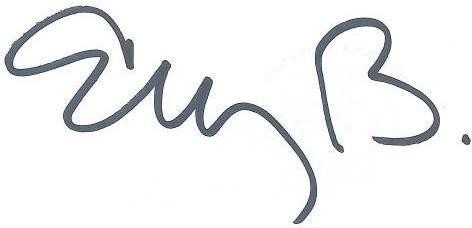 ELIZABETH MARTÍNEZ BARRERASecretaria General